Tewksbury Town Hall   (Photo Source Town of Tewksbury)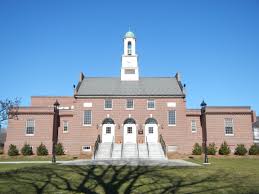 Community safetyIn 2016, the Town of Tewksbury’s violent crime rate was 49% lower than the national average and 46% lower than the Massachusetts average. The property crime rate was 61% lower than the national average and 38% lower than the Massachusetts average.Data Source: www.cityrating.com/crime-statisticsSchoolsHeath Brook Elementary School (K – 2)Great Schools Rating: No RatingLouise Davy Trahan Elementary School (3 – 4)Great Schools Rating: 8/10Loella F. Dewing Elementary School (PK – 2)Great Schools Rating: No RatingNorth Street Elementary School (3 – 4)Great Schools Rating: 5/10John F. Ryan Elementary School (5 – 6)Great Schools Rating: 4/10John W. Wynn Middle School (7 – 8)Great Schools Rating: 7/10Tewksbury Memorial High School (9 – 12)Great Schools Rating: 5/10Shawsheen Valley Technical High School (9 – 12)Great Schools Rating: 7/10High School Graduation RateData Sources: GreatSchools.org; MA Dept. of Elementary & Secondary Education District ProfilesDEMOGRAPHICSPoverty Rate: 5.4%Data Source: American FactFinder, U.S. Census BureauLocal AmenitiesWithin Tewksbury, there are many shopping plazas, and there are three supermarkets; most errands can be completed in town. Any shopping that cannot be done in Tewksbury can be done at the Burlington Mall, which is only a short drive away.The Town of Tewksbury offers many sports and recreation programs for the community. Additionally, over 15% of the town is conserved as either parks or open space and offer the public many outdoor recreation options.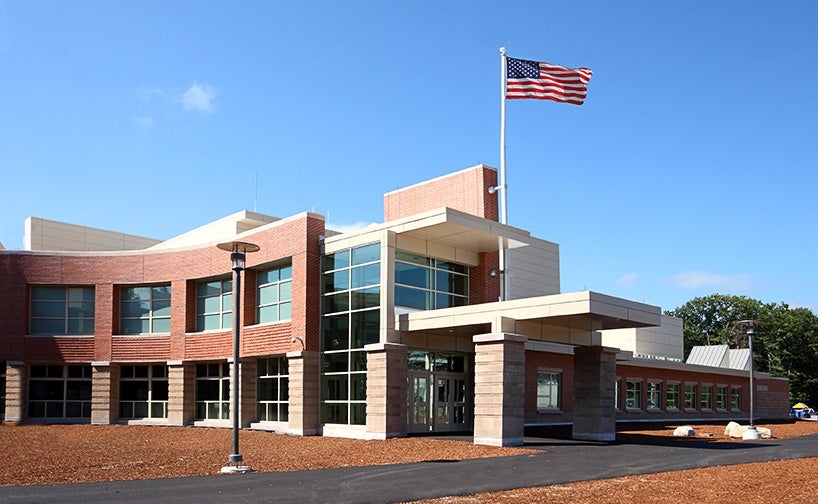 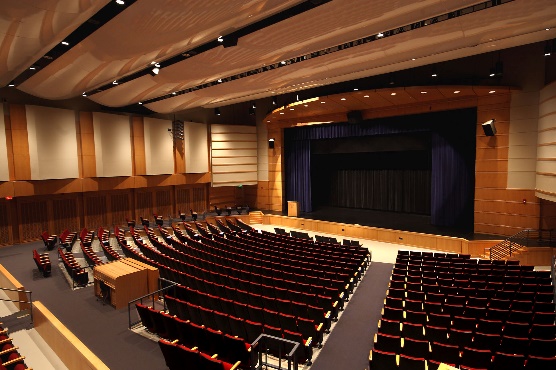 Tewksbury High School   (Photo Source: Patch.com/ctaconstruction.com)MAP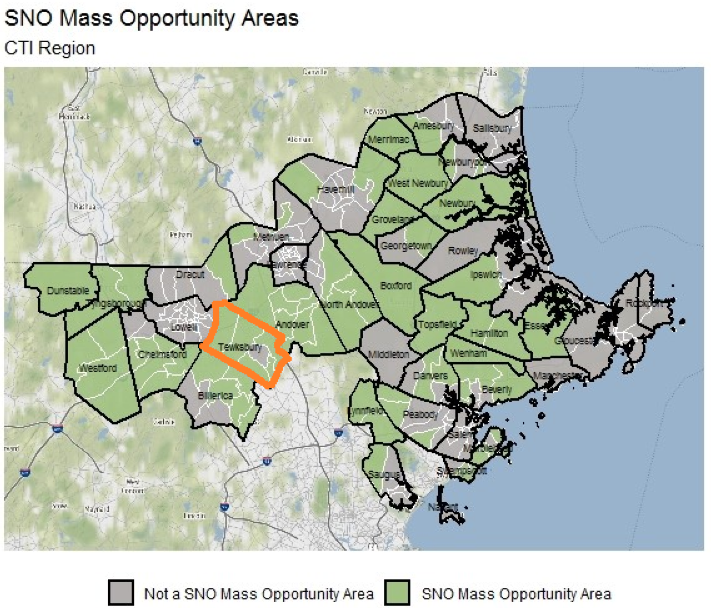 OVERVIEWTewksbury is a suburban community with a population of 30,666 located east of Lowell and west of Andover in Middlesex County. The town has a mix of residential neighborhoods as well as a commercial and retail base. Many of the homes are single-family homes; however, they also have many multi-family homes and apartment complexes.TransportationMost residents of Tewksbury rely on a car for transportation; both I-495 and I-93 run through town, and Route 3 is easily accessible. The LRTA 12 bus provides Public Transportation. The nearest Commuter Rail Station is located in either Billerica, Wilmington, or Andover depending on what part of Tewksbury you live.Tewksbury Memorial High School95.0%Massachusetts87.9%Race/Ethnicity%White93.7%Asian4.4%American Indian and Alaska Native0.4%Hispanic or Latino1.6%Black/African American2.3%Native Hawaiian and Other Pacific Islander0.0%Other0.6%Age Group%Under 54.6%Age 5-1715.1%Age 18-6416.8%Age 65 and older17.5%